INFORME TRIMESTRAL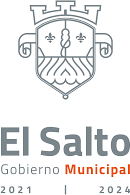 ENERO – FEBRERO-  MARZO2023REGIDOR JOEL GONZALEZ DIAZEn cumplimiento y de conformidad a las leyes Estatales y reglamentos del Municipio de El Salto, Jalisco se describen las actividades realizadas en el periodo en comento.Consistente entre otras actividades la asistencia a las sesiones de ayuntamiento, presidir las comisiones que fueron asignadas y el trabajo como vocal en otras, reuniones de trabajo con la ciudadanía, atención ciudadana y trabajo con los colaboradoresSESIONES DEL PLENO DEL AYUNTAMIENTOCOMO PRESIDENTE DE COMISIONESCOMISIÓN DE CELEBRACIONES TRADICIONALES Y ESPECTÁCULOSCOMISIÓN DE ESTACIONAMIENTOS PÚBLICOSCOMO VOCAL EN LAS COMISIONESCOMISIÓN DE ATENCIÓN A LA JUVENTUDCOMISIÓN DE CALLES Y CALZADASCOMISIÓN DE CIENCIA Y TECNOLOGÍACOMISIÓN DE CEMENTERIOSCOMISIÓN DE ESPECTÁCULOS PÚBLICOSCOMISIÓN DE NOMENCLATURACOMISIÓN DE PARQUES Y JARDINESAtención ciudadanaSe atiende a la ciudadanía tratando de gestionar las diferentes carencias y solicitando al ayuntamiento su apoyo en otrasReuniones con la ciudadaníaEn diferentes colonias se pregunta en que podemos apoyar para poder hacer gestiones de mejora en diferentes colonias del MunicipioFecha30 de enero 202328 de febrero 202330 de marzo 2023Fecha12 de enero 202313 de febrero 202316 de marzo 2023Fecha12 de enero 202312 de febrero 2023Fecha16 de enero 202322 de febrero 202313 de marzo 2023Fecha31 de enero 202328 de febrero 202331 de marzo 2023Fecha12 de enero 202315 de febrero 202316 de marzo 2023Fecha13 de enero 202325 de enero 2023Fecha16 de enero 202322 de febrero 202313 de marzo 2023Fecha12 de enero 202313 de febrero 202316 de marzo 2023Fecha17 de febrero 202313 de marzo 2023